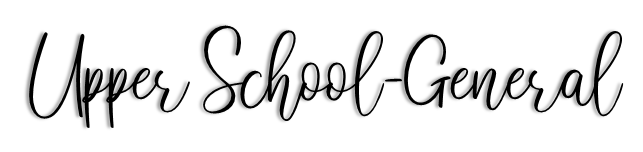 Upper School General Supply List(These will be shared with all upper school teachers.)-  	3 Boxes of Tissues-  	2 Containers of Hand Sanitizer-  	2 Cans of Lysol Spray-  	3 Containers of Lysol/Clorox Wipes-  	2 Rolls of Paper Towels-  	3 Reams of Copy Paper